nos chers voisins 0611 version 1......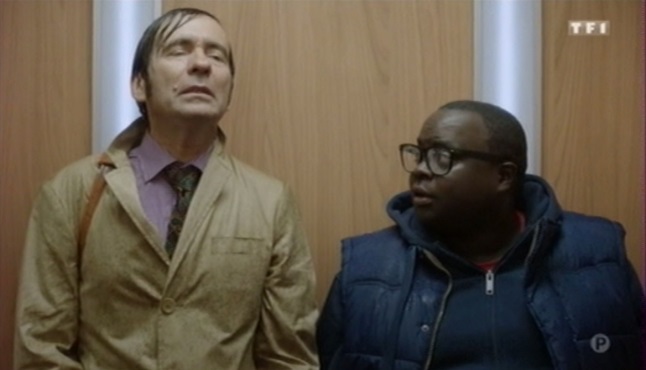 _________  ______________pourri!ah vous savez, moi________________la pluie !ah oui, je____________________, ben chez vous quand_____________, c’est une bénédiction, un don du ciel !ah non, pas_____________________ben si quand même, j’ai vu des reportages_____________, d’ailleurs ils s’embrassent, ils se congratulent, ils___________________, ils dansentouais, ils boivent surtout !oui, ils en profitent, c’est_________d’ailleurs malgré l’extrême pauvreté qui les tenaille, ces gens-là gardent le sourire et savent se contenter de peu, au faitl’extrême pauvreté ? n’importe quoi !______________dignité, quelle hauteur d’âme ! on a_______________________à apprendre de ces peuplades, _________  ____________  __________exactement Issa ?Saint-Malooui, oui, d’accord.....*********************************************************************************************___________, regarde, tu en as de la chance toi, tu________________besoin de te restreindre, maoueh tu lui donnes à manger dans le couloir________________________ ?mais non, je__________au régime, rien que de voir les croquettes ça me donne envie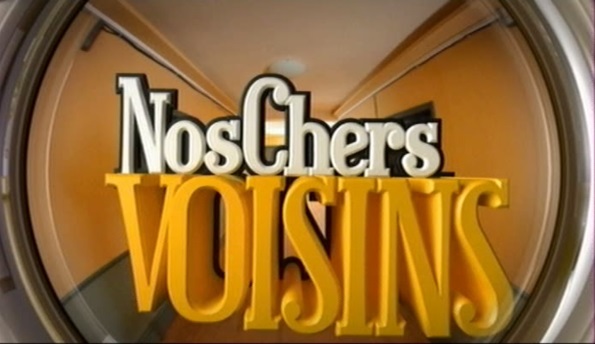 ah ma minette, toi, tu___________________à t’embêter de ce genre de problèmes, hein ?elle ne__________________pas l’amour, elletoi,____________au régime ? à quoi ça sert ? _____________juste parfaiteAlex, c’est du boulot à la perfection : régime, sport, hygiène de vie impeccable, non mais si je veux être heureuse et trouver l’homme de ma vie, je________________le choix, il faut que j’aie une discipline de fer tu crois vraiment que ça a un rapport ?mais_________, je ne peux pas manger tout ce que je veux et trouver l’homme de ma vie, ____________________ensemblemiaohé...viens-là, allez ! ça suffit ! tu rentres___________  _________maintenant, non mais oh !et toi, tu choisis : c’est soit ton mec, soit tes croquettes ! non mais attends !minou....*********************************************************************************************_________________________________________, j’ai eu tellement peur, vous savez, je tiens tellement à ce grille-pain !_________________, parfois, un simple bout de sparadrap suffitvous savez ce que c’est les souvenirs de famille ; je me vois encore________________en train de faire griller mes tartines le _____________, __________  _________parentsah oui, ça les vieux objets, on s’y attache, moi-même, ________un vieux tire-langue qui appartenait à mon grand-père et je m’en sers encore___________________________pour les amygdaleshouhou, nostalgique_______________tu veux, tiens !bon, j’y retourne, ____________________ !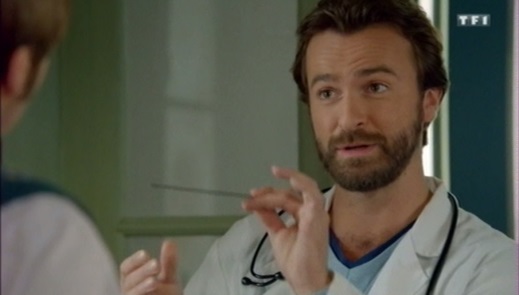 à très vite docteur et merci_____________________Dubernet ! – oui ?vous_________________  _______________  ____________! madame Dubernet !ah oui, c’est______  _______________ !*********************************************************************************************ah________________ ! oui ?_________un recommandé___________Issa Le Guénecoui, ____________________ !non, non, c’est super dangereux ! si tu signes, tu ne pourras rien contester !eh, héhé, si je me fie à mon flair, ça sent plutôt________________________ ?non, expéditeur : maître Pougnard, huissier de justice, ça sent les emmerdes à plein________haha, aujourd’hui je distribue plein de recommandés du cire, et ça peut être un héritage, ou le premier__________d’un jeu avec un__________________au sortah oui, je me rappelle, j’ai participé à un jeu-concours : chips-bacon ou folie, et le premier prix... c’était un voyage aux Caraïbes ! 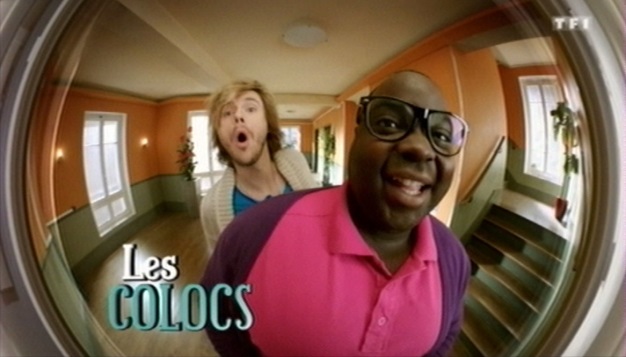 je vous l’ai dit ! ça sent____________, vous pouvez commencer à boucler les___________________heinooh, tu t’imagines ! oh là là ! mojitodes milliers de chiquitas en_____________maillot plus haut !avis d’expulsion confirmé par le tribunal administratif, ah bravo_________________le facteur pourri !pourri, mais professionnel ! je n’allais pas repartir avec le recommandé sachant que vous étiez présents, ____________________de déontologie, allez_______________________________ !c’est ça oui, _______________, tape-le ! tape-le !**************************************************************************************